SECRETARIA MUNICIPAL DE EDUCAÇÃO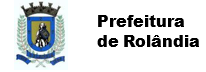 EDUCAÇÃO INFANTIL – ROTEIROATIVIDADES COMPLEMENTARES DE ESTUDO – COVID 19ROTEIRO DE ATIVIDADES COMPLEMENTARES DE ESTUDO – COVID 19 PROFESSOR: INFANTIL II CRIANÇAS BEM PEQUENAS (2 ANOS)PERÍODO DE REALIZAÇÃO: 17/08/2020 Á 28/08/2020SEGUNDA-FEIRA DIA 17 DE AGOSTOTERÇA-FEIRA DIA 18 DE AGOSTOQUARTA- FEIRA DIA 19 DE AGOSTO QUINTA- FEIRA DIA 20 DE AGOSTOSEXTA- FEIRA DIA 21 DE AGOSTOSEGUNDA- FEIRA DIA 24 DE AGOSTOTERÇA- FEIRA DIA 25 DE AGOSTOQUARTA- FEIRA DIA 26 DE AGOSTO QUINTA- FEIRA DIA 27 DE AGOSTOSEXTA- FEIRA DIA 28 DE AGOSTOVÍDEO OU ÁUDIODOPROFESSOR:TODAS AS VEZES QUE O PROFESSOR ENCAMINHAR ATIVIDADES PARA OS FAMILIARES, INICIAR COM SAUDAÇÕES, PARA ACOLHIMENTO DOS PAIS E DAS CRIANÇAS.O QUE VOCÊ VAIESTUDAR:SABERES E CONHECIMENTOS:● MEIOS DE TRANSPORTE. ● REGRAS DE JOGOS E BRINCADEIRAS. ● O CORPO E SEUS MOVIMENTOS.● IMITAÇÃO COMO FORMA DE EXPRESSÃO.● EXECUÇÃO MUSICAL (IMITAÇÃO).● ELEMENTOS DA LINGUAGEM VISUAL: TEXTURAS, CORES, SUPERFÍCIES, VOLUMES, ESPAÇOS, FORMAS, ETC.● MARCAS GRÁFICAS. ● ESCRITA E ILUSTRAÇÃO.● LINGUAGEM MATEMÁTICA.● NOÇÃO TEMPORAL. ● CONTAGEM ORAL.PARA QUEVAMOSESTUDARESSESCONTEÚDOS?CAMPOS DE EXPERIÊNCIA:O EU O OUTRO E NÓS:(EI02EO03) Compartilhar os objetos e os espaços com crianças da mesma faixa etária e adultos.● Conhecer e nomear os diferentes meios de transportes e suas características.● Brincar coletivamente em diversos espaços.(EI02EO06) Respeitar regras básicas de convívio social nas interações e brincadeiras.● Participar da construção e respeitar normas e combinados de convívio social, de organização e de utilização dos espaços da instituiçãoCORPO, GESTOS E MOVIMENTOS:(EI02CG03) Explorar formas de deslocamento no espaço (pular, saltar, dançar), combinando movimentos e seguindo orientações.● Participar de situações de deslocamento e movimento do corpo fora e dentro da sala. ● Explorar o espaço ao seu redor fazendo movimentos como: correr, lançar, galopar, pendurar-se, pular, saltar, rolar, arremessar, engatinhar e dançar livremente ou de acordo com comandos dados em brincadeiras e jogos.● Participar de jogos de imitação, durante brincadeiras, contação de histórias e outras possibilidades.TRAÇOS, SONS, CORES E FORMAS:(EI02TS01) Criar sons com materiais, objetos e instrumentos musicais, para acompanhar diversos ritmos de música. ● Completar músicas conhecidas com palavras, onomatopeias e outros sons.● Ouvir, imitar e produzir sons de alturas e durações variadas com o corpo, com instrumentos convencionais ou não e materiaisdiversos para acompanhar diversos ritmos de música.(EI02TS02) Utilizar materiais variados com possibilidades de manipulação (argila, massa de modelar), explorando cores, texturas, superfícies, planos, formas e volumes ao criar objetos tridimensionais.● Explorar superfícies tridimensionais com texturas diversas: pedrinhas, sementes, algodão, argila e outros.● Manipular materiais de diferentes texturas: lisas, ásperas, macias e outras. . ESCUTA, FALA, PENSAMENTO E  IMAGINAÇÃO:(EI02EF09) Manusear diferentes instrumentos e suportes de escrita para desenhar, traçar letras e outros sinais gráficos.● Produzir marcas gráficas com diferentes suportes de escrita conhecendo suas funções.● Conceber seus desenhos como uma forma de comunicação.(EI02EF03) Demonstrar interesse e atenção ao ouvir a leitura de histórias e outros textos, diferenciando escrita de ilustrações, e acompanhando, com orientação do adulto-leitor, a direção da leitura (de cima para baixo, da esquerda para a direita). ● Observar as ilustrações dos livros buscando identificar sua relação com o texto lido. ● Fazer uso de diferentes técnicas, materiais e recursos gráficos para produzir ilustrações.ESPAÇOS, TEMPOS, QUANTIDADES, RELAÇÕES E TRANSFORMAÇÕES:(EI02ET04) Identificar relações espaciais (dentro e fora, em cima, embaixo, acima, abaixo, entre e do lado) e temporais (antes, durante e depois). ● Participar de momentos de exploração dos dias da semana com músicas.● compreender e realizar comandos: dentro, fora, em cima, embaixo, ao lado, frente, atrás, etc., identificando essas posições no espaço. (EI02ET05) Classificar objetos, considerando determinado atributo (tamanho, peso, cor, forma etc.).● Explorar e descobrir as propriedades dos objetos e materiais: tamanho, peso, forma, cor, dentre outras possibilidades.(EI02ET07) Contar oralmente objetos, pessoas, livros etc., em contextos diversos.● Participar de brincadeiras que envolvam a recitação da sequência numérica por meio de cantigas, rimas, lendas e ou parlendas. ● Realizar contagem oral durante brincadeiras.O QUE VOCÊ VAIESTUDAR:SABERES E CONHECIMENTOS:● MEIOS DE TRANSPORTE● O CORPO E SEUS MOVIMENTOSPARA QUEVAMOSESTUDARESSESCONTEÚDOS?CAMPOS DE EXPERIENCIA: O EU, O OUTRO E NÓS:(EI02EO03) Compartilhar os objetos e os espaços com crianças da mesma faixa etária e adultos.● Conhecer e nomear os diferentes meios de transportes e suas características.CORPO, GESTOS E MOVIMENTOS:(EI02CG03) Explorar formas de deslocamento no espaço (pular, saltar, dançar), combinando movimentos e seguindo orientações.● Participar de situações de deslocamento e movimento do corpo fora e dentro da sala. COMO VAMOSESTUDAR? ATIVIDADE PROPOSTA: PARA REALIZAR ESTA ATIVIDADE, A CRIANÇA VAI PRECISAR DE REVISTAS, JORNAIS E LIVROS PARA RECORTES, EXPLICAR O QUE SÃO, OS MEIOS DE TRANSPORTE E PARA QUE SERVE. PEDIR PARA A CRIANÇA PROCURAR NAS REVISTAS OS MEIOS DE TRANSPORTES. APÓS QUE FOREM ENCONTRADOS RECORTAR E COLAR EM FOLHA DE SULFITE FIXANDO O NOME DE CADA TRANSPORTE. E PARA FINALIZAR A ATIVIDADE INCENTIVAR A CRIANÇA A BRINCAR, PUXANDO CARRINHO OU CAIXA DE PAPELÃO REPRESENTADO O MESMO AMARRADA COM BARBANTE EXPLORANDO ESPAÇOS DIVERSOS NO QUINTAL. O QUE VOCÊ VAIESTUDAR:SABERES E CONHECIMENTOS:● MARCAS GRÁFICAS. ● ESCRITA E ILUSTRAÇÃO● NOÇÃO TEMPORALPARA QUEVAMOSESTUDARESSESCONTEÚDOS?CAMPOS DE EXPERIENCIA: O EU O OUTRO E NÓS:(EI02EO02) Demonstrar imagem positiva de si e confiança em sua capacidade para enfrentar dificuldades e desafios.- Participar de momentos de escolha manifestando interesse e curiosidade.ESCUTA, FALA, PENSAMENTO E IMAGINAÇÃO:(EI02EF09) Manusear diferentes instrumentos e suportes de escrita para desenhar, traçar letras e outros sinais gráficos.● Produzir marcas gráficas com diferentes suportes de escrita conhecendo suas funções.● Conceber seus desenhos como uma forma de comunicaçãoESPAÇOS, TEMPOS, QUANTIDADES, RELAÇÕES E TRANSFORMAÇÕES:(EI02ET04) Identificar relações espaciais (dentro e fora, em cima, embaixo, acima, abaixo, entre e do lado) e temporais (antes, durante e depois). ● Participar de momentos de exploração dos dias da semana com músicas.COMO VAMOSESTUDAR OSCONTEÚDOS?ATIVIDADE PROPOSTA: INICIAR AS ATIVIDADES DE HOJE UTILIZANDO RECURSO DE VÍDEO DA MÚSICA, “SETE DIAS A SEMANA TEM”. E DANDO CONTINUIDADE AS ATIVIDADES VAMOS OUVIR COM ATENÇÃO A HISTÓRIA DESENHADA, “O GIRASSOL NO JARDIM” COM VÍDEO QUE SERÁ ENVIADO PELAS PROFESSORAS, E DANDO SEQUÊNCIA A ATIVIDADE INCENTIVAR A CRIANÇA A REALIZAR DESENHOS A SUA MANEIRA REPETINDO AS AÇÕES APRESENTADAS NA HISTORIA DESENHADA.https://www.youtube.com/watch?v=IP0EO1LnSKg O QUE VOCÊ VAIESTUDAR:SABERES E CONHECIMENTOS:IMITAÇÃO COMO FORMA DE EXPRESSÃO CONTAGEM ORALPARA QUEVAMOSESTUDARESSESCONTEÚDOS?CAMPOS DE EXPERIENCIA: CORPO, GESTOS E MOVIMENTOS:(EI02CG03) Explorar formas de deslocamento no espaço (pular, saltar, dançar), combinando movimentos e seguindo orientações.● Participar de jogos de imitação, durante brincadeiras, contação de histórias e outras possibilidades. ESPAÇOS, TEMPOS, QUANTIDADES, RELAÇÕES E TRANSFORMAÇÕES:(EI02ET07) Contar oralmente objetos, pessoas, livros etc., em contextos diversos. ● Participar de brincadeiras que envolvam a recitação da sequência numérica por meio de cantigas, rimas, lendas e ou parlendas. COMO VAMOSESTUDAR OSCONTEÚDOS?ATIVIDADE PROPOSTA: JOGO DE IMITAÇÃO. DIGA A CRIANÇA QUE VOCÊ IRÁ FAZER UMA COISA E QUE, A SEGUIR, ELA TERÁ DE IMITAR VOCÊ. COMECE FAZENDO GESTOS SIMPLES E BASTANTE CLAROS, COMO COÇAR A CABEÇA, TAPAR OS OLHOS, ENCOSTAR A MÃO NOS TORNOZELOS OU LEVANTAR OS BRAÇOS DEPOIS DE ELA IMITAR 2 OU 3 GESTOS, DIGA-LHE QUE ELA TERÁ DE IMITAR UMA SEQUÊNCIA DE 2 GESTOS NA MESMA ORDEM EM QUE VOCÊ A REALIZAR. POR EXEMPLO: (1) PONHA A MÃO DIREITA NA BARRIGA E, EM SEGUIDA, (2) LEVANTE OS DOIS BRAÇOS. SE A CRIANÇA SE SAIR BEM, SIGA AUMENTANDO O NÚMERO DE GESTOS EM CADA SEQUÊNCIA PARA 3, 4, 5 E ASSIM POR DIANTE. NA SEQUENCIA CANTAR E CONTAR ORALMENTE COM A CRIANÇA MUSIQUINHAS FOCANDO NO APRENDIZADO DOS NÚMEROS: PODE SER MUSIQUINHAS QUE A FAMÍLIA CONHEÇA.O QUE VOCÊ VAIESTUDAR:SABERES E CONHECIMENTOS:● SONS DO CORPO DOS OBJETOS E DA NATUREZA● IMITAÇÃO COMO FORMA DE EXPRESSÃO.PARA QUEVAMOSESTUDARESSESCONTEÚDOS?CAMPOS DE EXPERIENCIA: TRAÇOS, SONS, CORES E FORMAS:(EI02TS01) Criar sons com materiais, objetos e instrumentos musicais, para acompanhar diversos ritmos de música. ● Ouvir, imitar e produzir sons de alturas e durações variadas com o corpo, com instrumentos convencionais ou não e materiais,Diversos para acompanhar diversos ritmos de música.CORPO, GESTOS E MOVIMENTOS:(EI02CG03) Explorar formas de deslocamento no espaço (pular, saltar, dançar), combinando movimentos e seguindo orientações.● Participar de jogos de imitação, durante brincadeiras, contação de histórias e outras possibilidades.COMO VAMOSESTUDAR OSCONTEÚDOS?ATIVIDADE PROPOSTA: EXPLORAR VIDEO ENVIADO PELAS PROFESSORAS COM O SONS DO CORPO HUMANO. PEDIR QUE A CRIANÇA FIQUE BEM ATENTA  AOS COMANDOS DO VIDEO E NA SEQUENCIA PEDIR PARA A MESMA IMITAR OS SONS E GESTOS. E NA SEQUENCIA PARA FIXAR A ATIVIDADE INCENTIVAR A CRIANÇA COFECCIONAR COM MASSINHA DE MODELAR A SUA MANEIRA O FORMATO DE UM CORPO.O QUE VOCÊ VAIESTUDAR:SABERES E CONHECIMENTOS:●POSIÇÃO DOS OBJETOS.● NOÇÃO TEMPORALPARA QUEVAMOSESTUDARESSESCONTEÚDOS? CAMPOS DE EXPERIENCIA: ESPAÇOS, TEMPOS, QUANTIDADES, RELAÇÕES E TRANSFORMAÇÕES:(EI02ET04) Identificar relações espaciais (dentro e fora, em cima, embaixo, acima, abaixo, entre e do lado) e temporais (antes, durante e depois). ● compreender e realizar comandos: dentro, fora, em cima, embaixo, ao lado, frente, atrás, etc., identificando essas posições no espaço.  ESPAÇOS, TEMPOS, QUANTIDADES, RELAÇÕES E TRANSFORMAÇÕES:(EI02ET04) Identificar relações espaciais (dentro e fora, em cima, embaixo, acima, abaixo, entre e do lado) e temporais (antes, durante e depois). ● Participar de momentos de exploração dos dias da semana com músicas.COMO VAMOSESTUDAR OSCONTEÚDOS?ATIVIDADE PROPOSTA: PARA ESSA ATIVIDADE VAMOS PRECISAR DE ALGUNS OBJETOS DE CORES VARIADAS, DE UMA CAIXA OU BACIA. SOBRE O COMANDO DE UM ADULTO SERÁ REALIZADO A BRINCADEIRA DE CHEFINHO MANDOU: EX-CHEFINHO MANDOU: PEGAR A BOLA AMARELA E COLOCAR DENTRO DA CAIXA, PEGAR A CANETA AZUL E COLOCAR EM BAIXO DA CAIXA, PEGAR O SAPATO PRETO E COLOCAR NA FRENTE DA CAIXA ASSIM POR DIANTE.E NA SEQUENCIA OUVIR MÚSICA DOS DIAS DA SEMANA ENVIADAS PELAS PROFESSORAS.O QUE VOCÊ VAIESTUDAR:SABERES E CONHECIMENTOS:● Linguagem matemática.● Suportes, materiais e instrumentos para desenhar, pintar, folhear.PARA QUEVAMOSESTUDARESSESCONTEÚDOS?CAMPOS DE EXPERIENCIA: ESPAÇOS, TEMPOS, QUANTIDADES, RELAÇÕES E TRANSFORMAÇÕES:(EI02ET04) Identificar relações espaciais (dentro e fora, em cima, embaixo, acima, abaixo, entre e do lado) e temporais (antes, durante e depois). ● compreender e realizar comandos: dentro, fora, em cima, embaixo, ao lado, frente, atrás, etc., identificando essas posições no espaço. CORPO, GESTOS E MOVIMENTOS:(EI02CG05) Desenvolver progressivamente as habilidades manuais, adquirindo controle para desenhar, pintar, rasgar, folhear, entre outros.● Participar de situações que envolvam o rasgar, o enrolar e amassar.COMO VAMOSESTUDAR OSCONTEÚDOS?ATIVIDADE PROPOSTA: COLAGEM NAS FORMAS GEOMÉTRICAS COM MATERIAS DIVERSOS. EM UMA FOLHA SULFITE, UM ADULTO IRÁ DESENHAR AS FORMAS GEOMÉTRICAS; CÍRCULO E QUADRADO, NA OBSERVAÇÃO DA CRIANÇA E FALAR O QUE ESTA DESENHANDO PARA ELA. O DESAFIO É QUE A CRIANÇA RASQUE PAPÉIS E COM OS PEDAÇOS FORME O CONTORNO DAS FORMAS GEOMÉTRICAS COLANDO-OS. EM SEGUIDA, ELA DEVE PREENCHER O DESENHO COLANDO DENTRO DE CADA FORMA O MATERIAL QUE ESTIVER EM CASA. CASO A CRIANÇA NÃO CONSIGA RASGAR O PAPEL, O ADULTO PODERÁ  AJUDAR.O QUE VOCÊ VAIESTUDAR:SABERES E CONHECIMENTOS:Propriedade dos objetos: formas e tridimensionalidade.Comunicação (meios de transportes)PARA QUEVAMOSESTUDARESSESCONTEÚDOS?CAMPOS DE EXPERIÊNCIA: TRAÇOS, SONS, CORES E FORMAS:(EI02TS02) Utilizar materiais variados com possibilidades de manipulação, explorando cores, texturas, superfícies, planos, formas e volumes ao criar objetos tridimensionais.● Manipular materiais de diferentes texturas.O EU, O OUTRO E O NÓS:(EI02EO04) Comunicar-se com os colegas e adultos, buscando compreendê-los e fazendo-se compreender.● Participar de situações que envolvam relatos simples de acontecimentos sobre vivências.COMO VAMOSESTUDAR OSCONTEÚDOS?ATIVIDADE PROPOSTA: EM UM MOMENTO BEM AGRADÁVEL COLOCAR O VÍDEO ENVIADO PELAS PROFESSORAS SOBRE OS “MEIOS DE TRANSPORTES”, DEIXAR A CRIANÇA ASSISTIR, E EM SEGUIDA REFORÇAR RELEMBRANDO OS MESMOS. SE TIVER ALGUM MEIO DE TRANSPORTE EM CASA MOSTRAR PARA A CRIANÇA. DEPOIS USANDO A CRIATIVIDADE CONFECCIONAR JUNTAMENTE COM A CRIANÇA UM MEIO DE TRANSPORTE E REGISTRAR COM FOTO OU VÍDEO. PODERÁ UTILIZAR MATERIAL RECICLÁVEL PARA A CONFECÇÃO.EXEMPLOS: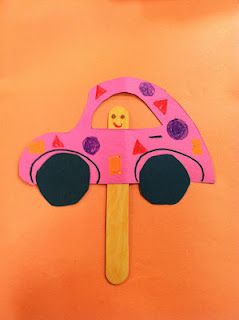 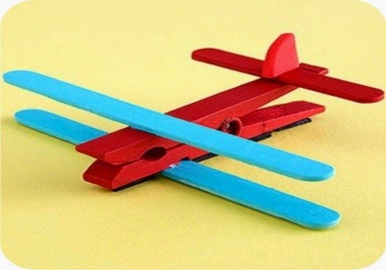 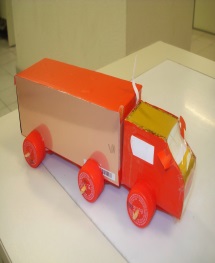 LINK DO VÍDEO https://youtu.be/oEi7COjBrTk O QUE VOCÊ VAIESTUDAR:SABERES E CONHECIMENTOS:Elementos do meio natural e cultural.Próprio corpo e suas possibilidades motoras, sensoriais e expressivas.PARA QUEVAMOSESTUDARESSESCONTEÚDOS?CAMPO DE EXPERIÊNCIA: CORPO, GESTOS E MOVIMENTOS:(EI02CG05) Desenvolver as habilidades manuais, adquirindo controle para desenhar, pintar, rasgar, folhear, entre outros.Conhecer e explorar novos objetos, seus usos ou funções.O EU, O OUTRO E O NÓS:(EI02EO01) Demonstrar atitudes de cuidado e solidariedade na interação com crianças e adultos.● Participar de tarefas de organização do ambiente.COMO VAMOSESTUDAR OSCONTEÚDOS?ATIVIDADE PROPOSTA: VARAL DE FITAS. UM ADULTO IRÁ FAZER UM PEQUENO VARAL COM BARBANTE, E EM SEGUIDA CORTAR UNS PEDAÇOS DE PAPEL (EM FORMA DE TIRAS), TECIDO VELHO OU PODE SER TAMBÉM PEÇAS DE ROUPAS PEQUENAS. APÓS PEDIR PARA A CRIANÇA PENDURAR NO VARAL COM PREGADORES UMA A UMA. QUANDO TERMINAR A ATIVIDADE PEDIR QUE A CRIANÇA AJUDE A ORGANIZAR O AMBIENTE, GUARDANDO OS OBJETOS USADOS.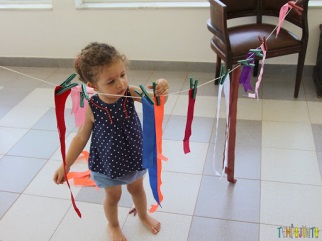 O QUE VOCÊ VAIESTUDAR:SABERES E CONHECIMENTOS:Marcas gráficas.Escrita e ilustrações.Vocabulário.PARA QUEVAMOSESTUDARESSESCONTEÚDOS?CAMPOS DE EXPERIÊNCIA: ESCUTA, FALA, PENSAMENTO E IMAGINAÇÃO. (EI02EF03) Demonstrar interesse e atenção ao ouvir a leitura de histórias e outros textos, diferenciando escrita de ilustrações, e acompanhando, com orientação do adulto-leitor, a direção da leitura (de cima para baixo, da esquerda para a direita). ● Fazer uso de diferentes técnicas, materiais e recursos gráficos para produzir ilustrações.ESCUTA, FALA, PENSAMENTO E IMAGINAÇÃO: (EI02EF06) Criar e contar histórias oralmente, com base em imagens ou temas sugeridos.● Ouvir e nomear objetos, pessoas, personagens, fotografias e gravuras para ampliar o vocabulário.COMO VAMOSESTUDAR OSCONTEÚDOS?ATIVIDADE PROPOSTA: REGISTRO DA HISTÓRIA: NO PRIMEIRO MOMENTO COLOCAR A HISTÓRIA ENVIADA PELAS PROFESSORAS “O NASCIMENTO DO PINTINHO AMARELINHO, DEIXAR A CRIANÇA BEM A VONTADE OUVINDO A HISTÓRIA”. APÓS PERGUNTAR QUAIS ERAM OS PERSONAGENS DA HISTÓRIA. DEPOIS A CRIANÇA IRÁ FAZER O DESENHO DA HISTÓRIA OU DO PERSONAGEM QUE ELA MAIS GOSTOU EM UMA FOLHA SULFITE E GIZ DE CERA.LINK DA HISTÓRIA: https://youtu.be/FxcWMLamI3U O QUE VOCÊ VAIESTUDAR:SABERES E CONHECIMENTOS:Suportes, materiais e instrumentos para desenhar e pintar.A língua portuguesa falada, em suas diversas funções e usos sociais.PARA QUEVAMOSESTUDARESSESCONTEÚDOS? CAMPO DE EXPERIÊNCIA: CORPO, GESTOS E MOVIMENTOS:(EI02CG05) Desenvolver as habilidades manuais, adquirindo controle para desenhar, pintar, rasgar, folhear, entre outros.● Pintar, desenhar, rabiscar, folhear, recortar utilizando diferentes recursos e suportes. ESCUTA, FALA PENSAMENTO E IMAGINAÇÃO:(EI02EF01) Dialogar com crianças e adultos, expressando seus desejos, necessidades, sentimentos e opiniões.● Expressar suas ideias, sentimentos e emoções por meio de diferentes linguagens, como a dança, o desenho, a mímica, a música, a linguagem escrita ou oral.COMO VAMOSESTUDAR OSCONTEÚDOS?ATIVIDADE PROPOSTA: PINTURA LIVRE COM CARVÃO. DAR A CRIANÇA UM PEDAÇO DE CARVÃO E UM PAPEL SULFITE E DEIXAR QUE A MESMA DESENHE LIVREMENTE. USANDO SUA CRIATIVIDADE. POSTERIORMENTE QUANDO A CRIANÇA TERMINAR DE DESENHAR, O ADULTO PODERÁ DIALOGAR COM A MESMA PERGUNTANDO O QUE ELA DESENHOU.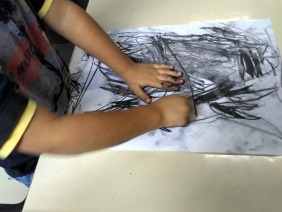 